Mono Pickleball AGM Meeting 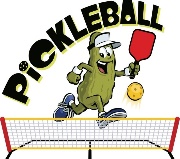 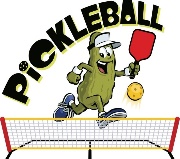 Date: July 12, 2022	Time: 10:00 a.m. to 10:30 a.m.      Location: Cardinal Woods Park, Mono  Purpose of Meeting: First meeting of the AGMAttendees: Interim Board members, potential members (44)Meeting Chair: Bob Luffman		Note Taker: Kathleen DomineyBob Luffman: Introduction of agendaBob Luffman: Introduced Anne & Rod Yeager and the topics they would be discussingUpdate on Construction of dedicated PB courts, formalizing MPC and membership to PB Canada and PB Ontario. Anne Yeager: Anne explained why we need to formalize the Club i.e. required by Pickleball Canada and Pickleball Ontario as well to request grant money.  Anne updated the group dedicated Mono PB courts construction at Cardinal Woods.  Renovation would not be completed this year but promising for early summer 2023.  Anne explained the need to join as a member as well the need to join Pickleball Canada and Pickleball Ontario annually.  Every member will need to complete a registration form and a liability form when they join.  These forms will be sent out to the entire list of current members the week of July 18.  All members need to be registered by August 1, 2022.Interim Board & Constitution/BylawsRod Yeager: Explained why we need an interim board and that the current constitution and bylaws were reviewed by Pickleball Canada.  Some revisions on the constitution and bylaws will handled by the new elected interim board and presented at the next AGM.  Nomination for Interim Board MembersBob Luffman: Bob presented the interim board members that had been nominated and secondedRichard Lewchuk – Rod & BethAnne Yeager – Mary Ann & KathleenRod Yeager =- Jack Lacrooy & Donna Helen Choat – Anne Yeager & BethSally Cohen – Kara Reed & Taz TongKathleen Dominey – Rod & BobAlex McComb – Carry Anne & Mary AnnBob Luffman: Bob asked if anyone else would like to recommend a member and John Cavello suggested Malcolm. Bob Luffman: went to a vote if the membership agreed to increase the Interim Board Members from seven (as per the current constitution) to eight.  The vote was unanimous in favour of increasing the number. Constitution will change to reflect 8 Interim Board Members.Bob Luffman: asked if anyone would second Malcolm’s nomination and it was seconded by Kathleen DomineyTaz Tong was nominated, Taz declinedVote on Draft ConstitutionBob Luffman: went to a vote on the current draft constitution.  The vote was unanimous in favour of the draft constitution.  Bob Luffman: asked if there were any questions1. How much to join PBC/PBO?  Anne answered $21.00 and the annual membership fee would be decided by the new interim Board2. Does it matter where a person lives i.e. Caledon, Orangeville, etc.? The Town of Mono believes in sharing the services with the surrounding communities.  Explanation:  Mono residence do use Orangeville arenas and library so no issues there with their residences sharing Mono’s servicesEmails to join PB email listBob Luffman: asked everyone that wanted to join the MPC give their emails addresses to Kathleen, she will update the master email list.Bob Luffman: asked if there was anything further.  Nothing notedClosing comments: Bob Luffman: closed the meeting, it was seconded by Wendy